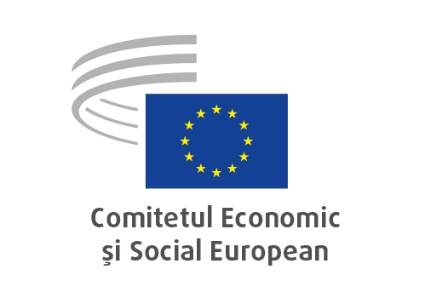 Bruxelles, 9 iunie 2023SECȚIUNEA PENTRU UNIUNEA ECONOMICĂ ȘI MONETARĂ ȘI COEZIUNE ECONOMICĂ ȘI SOCIALĂStatisticile europene privind populația și locuințelePunctele principale:CESE:Întrucât, în opinia sa, propunerea de regulament al Parlamentului European și al Consiliului privind statisticile europene privind populația și locuințele, de modificare a Regulamentului (CE) nr. 862/2007 și de abrogare a Regulamentului (CE) nr. 763/2008 și a Regulamentului (UE) nr. 1260/2013 nu face obiectul niciunei observații din partea sa, Comitetul emite un aviz favorabil cu privire la textul propus.TVA în era digitală Punctele principale:CESE:subliniază că pentru a beneficia pe deplin de piața unică, întreprinderile au nevoie de o aplicare uniformă a normelor în materie de TVA în întreaga UE. Acest lucru poate fi asigurat numai prin acțiuni la nivelul UE, care să prevină birocrația, discrepanțele și lacunele legate de normele aplicabile în materie de TVA;subliniază că sistemul actual tratează în mod diferit bunurile și serviciile în cadrul comerțului intracomunitar și regretă că propunerea cuprinzătoare a Comisiei nu profită de ocazie pentru a alinia tratamentul în materie de TVA aplicabil bunurilor și serviciilor;consideră că termenul de două zile propus pentru raportarea livrărilor intracomunitare de bunuri și a prestărilor intracomunitare de servicii în interiorul Uniunii pare exagerat de scurt și se teme că termenul de două zile pentru facturile electronice și pentru raportarea digitală ar constitui o barieră în calea comerțului intracomunitar, cu atât mai mult cu cât multe IMM-uri se confruntă deja cu probleme legate de termenul mult mai lung din actualul cadru de reglementare;consideră că facturile centralizatoare nu ar trebui eliminate, întrucât acest lucru ar crea probleme în multe sectoare. Utilizarea facturilor centralizatoare ar trebui să fie permisă întotdeauna pentru tranzacțiile interne;încurajează Comisia să continue să depună eforturi pentru a include cât mai curând posibil deducerile de TVA în regimul ghișeului unic (OSS) și pentru a obține rambursarea TVA la timp;se teme că costurile considerabile de punere în aplicare a măsurilor din pachetul cuprinzător privind TVA ar putea duce la prețuri mai mari pentru consumatori.Recomandările CESE pentru o reformă solidă a semestrului europeanPunctele principale:CESE: consideră că asumarea responsabilității de către statele membre este posibilă numai cu condiția implicării concrete și structurale a actorilor politici, economici și sociali în procesul semestrului european, că implicarea partenerilor sociali și a organizațiilor societății civile trebuie să devină unul dintre pilonii semestrului european revizuit, așa cum este și cazul implicării parlamentelor naționale și a autorităților locale și regionale, și că Parlamentului European ar trebui să i se confere competențe sporite, până la nivelul la care să aibă capacitate de codecizie cu privire la orientările generale ale politicii economice și la propunerile cu caracter european;propune reformarea semestrului european pentru a consolida transparența și democrația acestuia, implicarea societății civile organizate și eficacitatea funcționării sale și a afirmat că sistemele de indicatori existente trebuie revizuite, completate și modificate în așa fel încât să fie coerente între ele, pentru a contribui astfel la consolidarea procedurilor de evaluare;consideră că recomandările specifice fiecărei țări ar trebui să acopere o perioadă de trei ani, cu evaluări și revizuiri anuale, pentru a facilita procesele de asumare a responsabilității la nivel național și de participare a societății civile organizate și că cel mai adecvat stimulent este de a corela punerea lor în practică cu bugetul UE și de a primi o parte din fonduri de la acesta, după modelul Mecanismului de redresare și reziliență (MRR);propune ca partenerii sociali și organizațiile societății civile să fie implicați printr-o procedură de consultare formală structurată, care ar trebui să se desfășoare în cadrul unui organism specific sau al unui organism preexistent căruia îi sunt conferite prin lege astfel de funcții. Consiliile economice și sociale naționale existente ar trebui, de asemenea, să joace un rol relevant în acest proces.consideră că principiile și caracteristicile generale ale implicării structurate și permanente a societății civile organizate în diferitele etape ale semestrului european ar trebui definite într-un regulament al UE, ținând seama de faptul că rămâne la latitudinea legislației naționale să precizeze ulterior procedurile și organismele în cadrul cărora se desfășoară această consultare, și respectând criteriile deschiderii, transparenței și reprezentativității. Acest regulament ar trebui să stabilească criterii și principii de bază privind, printre altele, următoarele aspecte: calendarele (legate de cele ale MRR și ale semestrului european), caracterul oficial al reuniunilor și accesul public la documentație în timp util și în forma adecvată, procesele-verbale, comunicarea publică a propunerilor și a răspunsurilor guvernamentale și o foaie de parcurs pentru punerea în aplicare a acordurilor.SECȚIUNEA PENTRU OCUPAREA FORȚEI DE MUNCĂ, AFACERI SOCIALE ȘI CETĂȚENIEMunca precară și sănătatea mintalăPunctele principale:CESE:crede cu tărie în dovezile care arată că munca precară crește șansele de deteriorare a sănătății mintale a lucrătorilor;recunoaște că formele de muncă precară reprezintă rareori o opțiune voluntară, deși există lucrători care le aleg;atrage atenția asupra faptului că munca precară se regăsește mai frecvent în rândul lucrătorilor care efectuează sarcini auxiliare, al femeilor, tinerilor și imigranților; Aceasta sporește inegalitățile sociale și poate multiplica discriminările și componenta socială a bolilor mintale;consideră că munca precară este incompatibilă cu realizarea ODD în UE;propune, pentru a reduce precaritatea muncii și prevalența problemelor de sănătate mintală asociate, să se asigure deplina punere în aplicare și respectare a legislației europene și naționale care stabilește condiții de muncă și de ocupare a forței de muncă de calitate și sănătoase;propune să se multiplice măsurile de monitorizare și control al respectării acestei legislații, cu alocarea prealabilă a unor resurse adecvate autorității publice competente, și să se garanteze sancțiuni financiare adecvate în caz de nerespectare;propune ca întreprinderile și organizațiile care nu garantează respectarea acestei legislații să nu poată candida la licitații și ajutoare publice, în conformitate cu directivele actuale privind atribuirea contractelor de achiziții publice;propune adoptarea unei legislații specifice privind prevenirea riscurilor psihosociale la nivelul UE, dezvoltarea și modernizarea Directivei privind securitatea și sănătatea la locul de muncă (89/391/CEE), prevenirea la sursă a riscurilor psihosociale și modificarea modului în care munca este concepută, gestionată și organizată, dat fiind că dovezile științifice au arătat că legislația națională specifică din acest domeniu reprezintă o formă mai eficace de măsuri de prevenire și de reducere a expunerii la aceste riscuri. Prin urmare, beneficiile sale ar putea fi extinse la toate statele membre ale UE printr-o directivă;propune combaterea la sursă a riscurilor psihosociale identificate legate de muncă, prin utilizarea de intervenții organizaționale pentru a redefini condițiile de muncă, în conformitate cu cele subliniate de OMS și OIM în orientările lor și sinteza politicilor lor din septembrie 2022;propune sprijinirea negocierilor în curs în ceea ce privește propunerea de directivă din 2021 privind îmbunătățirea condițiilor de muncă pentru lucrătorii pe platforme online, și dezvoltarea de abordări similare pentru a gestiona utilizarea inteligenței artificiale la locul de muncă, astfel încât să se prevină riscurile profesionale și afectarea altor drepturi ale lucrătorilor;propune elaborarea unei politici industriale la nivel european și național, menită să creeze locuri de muncă de calitate, care să asigure condiții de muncă sănătoase și să îmbunătățească competitivitatea.Democrația la locul de muncăPunctele principale:CESE:sprijină democrația la locul de muncă, deoarece ea face întreprinderile mai reziliente, mai performante economic și mai capabile să obțină rezultate în ceea ce privește ocuparea forței de muncă și munca decentă. De asemenea, în economia socială și în cooperative se regăsesc forme eficiente de participare democratică; consideră că democrația la locul de muncă ar trebui să acopere toți lucrătorii, toate tipurile de muncă, precum și toate locurile de muncă, indiferent de dimensiune, sector sau alte aspecte organizaționale. Un cadru juridic european fiabil care să orienteze sistemele naționale este esențial;solicită sporirea eficienței comitetelor europene de întreprindere (EWC) prin îmbunătățirea substanțială a drepturilor de participare și a resurselor, prin sancționarea încălcărilor acestor drepturi și prin facilitarea accesului la justiție. În acest context, CESE salută recenta rezoluție a Parlamentului European pentru revizuirea Directivei privind comitetele europene de întreprindere și invită Comisia să ia măsuri legale în timp util;consideră util scopul actualei propuneri de directivă privind lucrul pe platforme de a preveni falsele activități independente. Astfel s-ar întări bazele pentru vocea lucrătorilor inclusiv în economia platformelor, atunci când sunt îndeplinite criteriile adecvate pentru statutul profesional; încurajează Președinția spaniolă a Consiliului UE să sublinieze acest aspect, în special atunci când adoptă directiva, și, de asemenea, să abordeze eventualul acces al acestor lucrători la protecția colectivă, în conformitate cu Directiva privind salariul;crede că dezvoltarea rapidă a inteligenței artificiale (IA) aduce cu sine provocări fără precedent pentru standardele democratice în lumea muncii; sprijină consolidarea drepturilor angajaților în materie de protecție a datelor într-un mod care să garanteze drepturile colective ale lucrătorilor și dorește ca sindicatele să aibă un acces digital adecvat la întreprinderi și la angajații acestora, pentru a se facilita dialogul social privind utilizarea IA la locul de muncă;susține definirea, în cadrul juridic european, a cerinței de guvernanță corporativă durabilă. Lucrătorii și reprezentanții acestora, precum și societatea civilă ar trebui să participe sistematic la acest proces; sprijină eforturile adecvate de sprijinire a participării angajaților în consiliile de administrație, ținând seama de diferențele dintre statele membre;consideră că o democrație sporită pe piața muncii depinde de cooperarea tuturor părților interesate, în special în ceea ce privește tranziția verde și cea digitală. Sunt esențiale sensibilizarea și educația tinerilor cu privire la democrația la locul de muncă, iar o astfel de educație ar trebui sprijinită prin fondurile structurale europene.Procedura privind dezechilibrele socialePunctele principale:CESE:consideră că procedura privind dezechilibrele sociale (PDS) reprezintă o oportunitate de a îmbunătăți coordonarea eforturilor naționale care vizează asigurarea unei convergențe sociale ascendente și de a promova o mai bună utilizare a arhitecturii actuale a guvernanței din UE. Numeroasele crize și efectele lor pe termen lung pun în pericol convergența socială ascendentă din UE, în timp ce guvernanța fiscală și macroeconomică și guvernanța în materie de mediu sunt mai dezvoltate și mai bine coordonate între ele decât guvernanța socială;propune ca dezechilibrele sociale să fie definite ca situațiile critice identificate de tabloul de bord social, precum și abaterile clare de la traiectoria trasată pentru atingerea obiectivelor stabilite de Planul de acțiune privind PEDS. Calitatea metodologiei de măsurare a rezultatelor sociale ar trebui îmbunătățită, pentru a ține seama pe deplin de principiile PEDS și de tendințele constatate pe o perioadă de mai mulți ani;recomandă ca PDS să fie integrată în semestrul european, pe parcursul diferitelor sale etape. Comisia Europeană și Consiliul ar trebui să utilizeze raportul comun privind ocuparea forței de muncă, rapoartele de țară și bilanțurile aprofundate ad-hoc pentru a identifica și a corecta dezechilibrele sociale. Recomandările specifice fiecărei țări ar trebui să abordeze aceste dezechilibre sociale și să încurajeze statele membre să pună în aplicare reforme specifice. Ca răspuns, după consultarea partenerilor sociali și a organizațiilor societății civile, statul membru în cauză ar trebui să propună inițiativele și reformele necesare în vederea îmbunătățirii situațiilor critice identificate în rapoartele de țară; solicită Comisiei Europene și statelor membre să aibă în vedere creșterea flexibilității normelor existente de alocare a fondurilor (inclusiv fondurile ESI, MRR și altele), astfel încât să poată fi adaptate rapid la provocările societale actuale și la situațiile critice identificate în punerea în aplicare a PDS.Dezvoltarea competențelor și a aptitudinilor în contextul tranziției verzi și digitalePunctele principale:CESE:solicită ca accesul la o calificare completă, în contextul provocărilor pe care le implică dubla tranziție ecologică și digitală, să fie un drept real al tuturor oamenilor, alături de dreptul la învățarea pe tot parcursul vieții;recunoaște că trebuie să se evite realizarea tranzițiilor prin concedieri sau prin măsuri drastice pentru piața muncii; în această privință, îndeamnă să se instituie sisteme care să favorizeze mai curând tranzițiile interne decât pe cele externe, în cadrul cărora întreprinderile să asigure formarea lucrătorilor lor, astfel încât să dobândească competențele necesare;subliniază necesitatea ca programarea în ceea ce privește competențele digitale să ia în considerare într-o mai mare măsură formarea persoanelor în vârstă și a altor grupuri dezavantajate; consideră că o tranziție justă presupune garantarea accesului tuturor la oportunități de formare pentru a-și îmbunătăți competențele digitale de bază legate de sarcinile zilnice, dar și pentru a înțelege aspecte precum securitatea datelor, protecția datelor cu caracter personal, intimitatea pe internet și pericolele pe care le implică dezinformarea; solicită ca formarea pentru dobândirea de aptitudini și competențe digitale să fie recunoscută și certificată de autoritățile competente;solicită ca Planul de acțiune al UE pentru educația digitală pentru perioada 2021-2027 să includă strategii eficace de îmbunătățire a formării și de adaptare a competențelor personalului încadrat în muncă și ale șomerilor din toate sectoarele, indiferent de dimensiunea întreprinderilor, cu implicarea partenerilor sociali; propune includerea dezvoltării durabile în politicile și în programele de învățământ și de formare;subliniază rolul negocierii colective ca instrument de elaborare și adaptare a programelor de formare; formarea competențelor trebuie să fie legată de un concediu pentru formare profesională plătit, ținând seama de legislația și acordurile naționale; solicită să se încurajeze și să se faciliteze ajustarea programelor de învățare existente pentru a include competențele necesare în contextul dublei tranziții, verzi și digitale, și să se asigure formarea cadrelor didactice în acest domeniu; consideră că este esențial să se instituie o supraveghere strategică a nevoilor în materie de competențe pentru a anticipa viitoarele nevoi de formare pentru care există cerere pe piața muncii și la nivelul societății, astfel încât să se evite decalajele ecologice și digitale și să se consolideze competitivitatea UE. Informații prealabile referitoare la pasageri (API)Punctele principale:CESE:este de acord cu necesitatea colectării și transferului eficace de informații avansate despre pasageri (API) și de date din registrul cu numele pasagerilor (PNR) în scopul gestionării frontierelor și al combaterii imigrației ilegale, precum și din motive de securitate, inclusiv din motive de prevenire și combatere a terorismului și a infracțiunilor grave;recunoaște necesitatea unei puneri în aplicare și a unei monitorizări armonizate a cadrului juridic aplicabil pentru a elimina diferențele care rezultă din practicile diferite ale statelor membre, pentru a spori securitatea juridică, pentru a accelera fluxul de pasageri și pentru a reduce dificultățile administrative cu care se confruntă transportatorii aerieni;subliniază importanța Cartei drepturilor fundamentale a UE atunci când se aplică regulamentele propuse, precum și necesitatea de a respecta standardele actuale de protecție a datelor; recomandă organizarea unei campanii de informare și de formare pentru transportatorii aerieni, pentru a aborda modificările legislative semnificative introduse de noua legislație;sugerează clarificarea suplimentară a normelor privind sancțiunile impuse operatorilor privați din industria aviatică și propune un „prag de toleranță” la nivelul UE care să fie luat în considerare pentru erorile de colectare și transfer al datelor. Ar trebui impuse sancțiuni transportatorilor în cazul lipsei de cooperare sau al neatingerii unor niveluri de calitate minime acceptabile, definite la nivelul UE pentru datele API. Cardul european pentru dizabilitatePunctele principale:CESE:subliniază că nerecunoașterea reciprocă a dizabilității în statele membre afectează disponibilitatea unor măsuri de sprijin pentru persoanele cu dizabilități, ceea ce presupune o negare directă a exercitării drepturilor acestora de a călători și/sau de a se muta în alte state membre ale UE;consideră că este esențială completarea cardului european pentru dizabilitate, să se adopte măsuri, atât la nivel european, cât și la nivel național, menite să îmbunătățească accesibilitatea generală a mediilor construite, a transporturilor, a serviciilor și a bunurilor; solicită Comisiei Europene să aleagă un regulament ca instrument legislativ, pentru că s-ar evita astfel discrepanțele în punerea în aplicare la nivel național;solicită ca în cardul european pentru dizabilitate să se includă posibilitatea de a accesa toate formele de servicii, beneficii și reduceri deja acordate la nivel național;recomandă ca cardul european pentru dizabilitate să ofere posibilitatea de a acorda acces la beneficii cu titlu temporar, atunci când o persoană cu dizabilitate s-a mutat într-un stat membru pentru a studia sau a lucra, pe parcursul procesului de reevaluare și certificare a dizabilității;consideră că acest card trebuie să aibă format fizic și capacități digitale, să fie complet accesibil și să aibă dimensiunea standard a unui document de identitate, cuprinzând informații despre asistența personală și/sau despre persoana însoțitoare a titularului cardului;sugerează că legislația privind cardul european pentru dizabilitate trebuie să includă un site web complet accesibil la nivelul UE, cu o versiune ușor de citit și disponibilă în limbajul prin semne, disponibil în toate limbile UE, oferind informații practice pentru fiecare țară, precum și campanii de sensibilizare la nivel național și la nivelul UE;consideră că cardul european de parcare și cardul european pentru dizabilitate ar trebui să rămână separate fizic; subliniază că este important ca instituțiile UE să mențină o colaborare strânsă cu persoanele cu dizabilități și cu organizațiile reprezentative ale persoanelor cu dizabilități de la toate nivelurile, UE, național, regional și local, în ceea ce privește elaborarea, executarea și evaluarea ulterioară a cardului european pentru dizabilitate;solicită conformitatea deplină a cardului cu Regulamentul general privind protecția datelor (RGPD) pentru a proteja informațiile cu caracter personal ale utilizatorului. Directiva privind combaterea traficului de persoanePunctele principale:CESE:salută propunerea de modificare a Directivei privind combaterea traficului de persoane, deoarece este de acord cu necesitatea unor progrese și îmbunătățiri suplimentare în lupta împotriva traficului de persoane și în protecția victimelor;consideră că perspectiva de gen în conținutul și punerea în aplicare a directivei ar trebui consolidată, având în vedere că marea majoritate a victimelor sunt femei și fete. În mod similar, ar trebui să se acorde atenție situațiilor de vulnerabilitate care pot favoriza recrutarea și exploatarea de către rețelele infracționale;consideră că directiva ar trebui să acorde o mai mare atenție victimelor traficului de persoane, și ar dori să reamintească obligația statelor membre de a le acorda asistență, de a le proteja și de a asigura, pe cât posibil, incluziunea lor socială. În afară de a reaminti necesitatea de a nu pedepsi victimele traficului de persoane, directiva ar trebui să consolideze mecanismele și instrumentele de asistență și sprijinire a victimelor, în special în cazul grupurilor vulnerabile;solicită Comisiei să includă în propunerea sa de directivă necesitatea de a respecta Directiva 2004/81/CE din 2004 privind permisul de ședere eliberat resortisanților țărilor terțe care sunt victime ale traficului de persoane sau care au făcut obiectul unei facilitări a imigrației ilegale și care cooperează cu autoritățile;recomandă înființarea unui organism independent de monitorizare și asigurare pentru fiecare stat membru, care să includă un raportor național însărcinat cu monitorizarea eficacității măsurilor puse în aplicare de statele membre în lupta împotriva traficului de persoane, desfășurarea de activități de cercetare și colaborarea cu părțile interesate din sectorul public și privat care se ocupă de acest fenomen la diferite niveluri.Consolidarea dialogului socialPunctele principale:CESE:salută Comunicarea Comisiei privind consolidarea dialogului social în Uniunea Europeană și propunerea Comisiei de recomandare privind consolidarea dialogului social în Uniunea Europeană;subliniază că dialogul social, la nivel național și european, joacă un rol esențial în definirea unor politici economice, sociale și de ocupare a forței de muncă care promovează convergența în sens ascendent a condițiilor de viață și de muncă în toate statele membre;atrage atenția că rezultatele pozitive ale dialogului social nu ar trebui considerate de la sine înțelese, întrucât dialogul social nu poate fi considerat ca un simplu instrument care poate fi pus în aplicare. Comisia ar trebui să analizeze modelele naționale, regionale și sectoriale de succes și să exploreze motivul pentru care acestea au avut succes;împărtășește poziția exprimată în comunicare, că trebuie depuse mai multe eforturi, atât la nivel național, cât și la nivelul UE, pentru a sprijini acoperirea negocierilor colective. În acest sens, deși recomandarea enumeră acești factori importanți pentru a îmbunătăți acoperirea, ea nu include un punct extrem de relevant din comunicare, și anume importanța contractelor colective;își exprimă satisfacția că recomandarea vizează îmbunătățirea dialogului social tripartit, atât la nivel european, cât și la nivel național, remarcând totodată că, în unele state membre, dimensiunea tripartită a dialogului social este mai mult formală decât de substanță. Instituirea unui cadru comun eficient, care să fie pus în aplicare la nivel național pentru implicarea partenerilor sociali, ar putea contribui la asigurarea unor consultări eficiente și de calitate cu partenerii sociali naționali.subliniază că, astfel cum se menționează în recomandare, rolul specific al organizațiilor partenerilor sociali ar trebui să fie pe deplin recunoscut și respectat în cadrul structurilor și proceselor de dialog social, recunoscând în același timp că dialogul civil, care implică un set mai larg de părți interesate într-o serie largă de teme, este un proces separat.SECȚIUNEA PENTRU PIAȚA UNICĂ, PRODUCȚIE ȘI CONSUMConsolidarea competitivității digitale a UEPunctele principale:CESE:sprijină poziția conform căreia UE trebuie să asigure un mediu de afaceri favorabil, bazat pe o strategie cuprinzătoare care să reunească și să pună în concordanță diferite domenii de politică, în prima linie aflându-se competitivitatea, dimensiunea socială și impactul întreprinderilor asupra bunăstării cetățenilor;are convingerea că cetățenii europeni trebuie să fie implicați în strategia privind competitivitatea digitală și că ei trebuie să fie încrezători în legătură cu unul dintre cele mai relevante subiecte legate de digitalizarea și colectarea datelor: securitatea cibernetică. CESE este de părere că UE trebuie să promoveze o economie europeană a datelor prin îmbunătățirea disponibilității, accesibilității și transferului lor, însoțite de protecția lor adecvată;consideră că investițiile într-o infrastructură digitală cuprinzătoare, eficace și sigură reprezintă baza necesară pentru orice dezvoltare digitală;consideră că excelența în tehnologii-cheie necesită o creștere însemnată atât a investițiilor publice, cât și a celor private în cercetare și inovare, dezvoltarea unei infrastructuri de cercetare, dezvoltare și inovare de talie mondială, atragerea talentelor și crearea de ecosisteme bazate pe cooperarea dintre întreprinderi, universități și instituții de cercetare;continuă să afirme că UE și statele membre ar trebui să-și concentreze eforturile specifice pe sprijinirea și facilitarea digitalizării IMM-urilor. Acest lucru va determina implicarea IMM-urilor în centre de inovare, spații de date și ecosisteme de afaceri;solicită o strategie inteligentă și combinată privind competențele, dat fiind că multe sectoare pregătesc deja proiecte la scară largă privind recalificarea și perfecționarea forței lor de muncă, pe baza digitalizării și a tranziției verzi;consideră că indicatorii-cheie de performanță ambițioși și promițători sunt esențiali în acest sens pentru a stimula și a măsura competitivitatea digitală a UE. Indicatorii actuali (elaborați pe baza indicelui economiei și societății digitale, DESI) și obiectivele stabilite în contextul Busolei pentru dimensiunea digitală ar trebui să fie evaluați și completați. Norme privind subvențiile de stat pentru serviciile sociale și de sănătate de interes economic generalPunctele principale:CESE:observă că este necesar să se consolideze serviciile sociale și de sănătate în întreaga UE, având în vedere îmbătrânirea progresivă a populației și numărul tot mai mare de persoane cu handicap și defavorizate care au nevoie de asistență adecvată. O astfel de situație necesită o extindere a îngrijirii pe termen lung și a sprijinului susținut de investiții publice relevante, întreprinderi și societatea civilă pentru a realiza inovarea socială și pentru a promova un răspuns adecvat la provocările actuale;consideră că eforturile de asigurare a unor servicii sociale și de sănătate adecvate vor trebui sprijinite cu resurse financiare adecvate, utilizate în investiții publice adecvate, precum și cu ajutoare de stat specifice destinate acestor sectoare. Normele actuale privind ajutoarele de stat, aprobate în 2012, ar trebui, prin urmare, să fie adaptate pentru a asigura o concurență loială și atingerea obiectivelor de interes general;subliniază că plafonul actual al ajutoarelor de minimis pentru sectorul SIEG, stabilit prin Regulamentul nr. 360/2012, care se ridică la 500 000 EUR pe parcursul a trei exerciții financiare, ar trebui cu siguranță majorat, în special în ceea ce privește serviciile sociale și de sănătate, având în vedere impactul trecut și viitor al inflației, precum și rolul deosebit jucat de aceste servicii în favoarea celor mai slabe segmente ale populației și a coeziunii sociale;în ceea ce privește conceptul de „marjă de profit rezonabilă”, constată că ar fi util ca Comisia să identifice criterii și indicatori capabili să coreleze marja de profit care urmează să fie permisă în favoarea operatorilor economici, în conformitate cu capacitatea acestora de a urmări obiective de interes general, creând astfel un impact social pozitiv.30 de ani de piață unică: modalități de îmbunătățire a funcționării pieței unicePunctele principale:CESE:consideră că piața internă a fost și continuă să fie unul dintre marile succese politice și economice ale procesului de integrare europeană. Cetățenii și întreprinderile au beneficiat de acest proces, care ar trebui considerat un demers de îmbunătățire și de adaptare permanentă la noile nevoi, pe măsură ce acestea apar;consideră că este încă nevoie de o revizuire critică și de o nouă îmbunătățire, nu numai referitor la ce mai trebuie realizat, ci și referitor la noile provocări care trebuie întâmpinate, cum ar fi pandemia de COVID-19, criza energetică sau invadarea Ucrainei de către Rusia;speră că „Programul pentru piața unică 2021-2027”, menit să îmbunătățească funcționarea pieței interne și competitivitatea și sustenabilitatea întreprinderilor, va fi însoțit de instrumente adecvate de control și protecție în ceea ce privește calitatea activităților, condițiile de concurență echitabile pentru toate întreprinderile, drepturile cetățenilor și protecția consumatorilor;salută demersul de reducere a dependențelor critice față de țările terțe și invită Comisia Europeană să adopte toate măsurile necesare pentru actualizarea politicii industriale europene, menținând și consolidând piața unică și beneficiile pentru consumatori, lucrători și întreprinderi;consideră că libera circulație a persoanelor și a lucrătorilor este una dintre pietrele de temelie ale pieței unice și solicită, așadar, o accelerare a recunoașterii calificărilor și diplomelor între statele membre;crede că cea mai îngrijorătoare tendință care afectează competitivitatea și durabilitatea întreprinderilor europene este apariția tot mai frecventă a inițiativelor naționale de reglementare care intră în vigoare înainte de publicarea inițiativelor europene și care îngreunează armonizarea normelor;consideră că, dintre toate noile provocări cu care se confruntă piața unică, trebuie să se acorde prioritate promovării autonomiei strategice deschise a UE în raport cu aprovizionarea și cu comerțul, precum și în sectorul energetic, în ceea ce privește materiile prime critice și, la nivel mai general, în ceea ce privește rolul de lider în domeniul inovării, al digitalizării și al cercetării avansate.SECȚIUNEA PENTRU AGRICULTURĂ, DEZVOLTARE RURALĂ ȘI PROTECȚIA MEDIULUIRevizuirea Regulamentului privind clasificarea, etichetarea și ambalarea produselor chimicePunctele principale:CESE:subliniază că, deși este posibil ca UE să propună actualizarea Sistemului global armonizat al substanțelor chimice al ONU (UN GHS), în conformitate cu Regulamentul CLP revizuit, nu există nicio garanție că propunerea UE va fi acceptată de toate părțile. O divergență temporară ar putea deveni o problemă pe termen lung. Se pare că ar fi practic imposibil să se pună în aplicare noile propuneri privind vânzările online originare din afara UE, cu excepția cazului în care sunt acceptate de UN GHS;consideră că este esențial ca Agenția Europeană pentru Produse Chimice (ECHA) să dispună de suficiente resurse, expertiză și personal pentru a pune în aplicare regulamentul revizuit. Mai ales adăugarea de noi clase de pericol va impune ECHA și statelor membre să-și sporească resursele pentru a face față în mod specific volumului de muncă crescut;regretă că nu există nicio dispoziție specifică care să-l avertizeze pe consumator când ingredientele chimice dintr-un produs de marcă sunt modificate, dar denumirea comercială rămâne aceeași. Consumatorul ar trebui să fie avertizat despre astfel de modificări în cazul în care denumirea comercială rămâne aceeași;consideră că cadrul Comisiei pentru monitorizarea punerii în aplicare a Regulamentului CLP revizuit trebuie să evalueze cu atenție impactul asupra lanțurilor valorice esențiale care implică substanțe chimice, astfel încât ele să nu fie afectate negativ. Consiliul European al Industriei Chimice (CEFIC) consideră că nu mai puțin de 12 000 de substanțe ar putea fi afectate de modificările propuse la CLP și AGR (abordarea generică a gestionării riscurilor). În consecință, este posibil ca multe produse pe care contează consumatorii și profesioniștii să nu mai fie disponibile pe piață;solicită să se acorde atenție deosebită bunăstării celor care lucrează în industria chimică. Trebuie să se acorde întotdeauna prioritate sănătății și siguranței. Lucrătorii din industria chimică trebuie să beneficieze de o formare intensivă, astfel încât să înțeleagă pe deplin substanțele chimice cu care intră în contact în activitatea lor. Toate echipamentele trebuie întreținute în mod corespunzător;subliniază că abordarea precaută este importantă pentru protecția sănătății și a mediului.Inițiativa UE privind algelePunctele principale: CESE:salută Comunicarea Comisiei privind crearea unui sector al algelor puternic și durabil în UE;subliniază că, în contextul creării unui sector al algelor, este necesar să se sporească încrederea în produse și să se acorde mai multă atenție asigurării siguranței acestora;înțelege că în comunicare există un echilibru rezonabil între macroalge și microalge, dar recomandă să se analizeze modul în care partea referitoare la apă dulce a sectorului algelor ar putea aduce beneficii anumitor state membre (cele care au o coastă maritimă);recomandă o abordare mai echilibrată și mai integrată a sectoarelor conexe, făcând o distincție clară între competențele UE și cele ale statelor membre și, dacă este necesar, protejând piața internă de produsele ieftine din import.Dreptul la un mediu sănătos în Uniunea Europeană, în special în contextul războiului din UcrainaPunctele principale:CESE:subliniază necesitatea urgentă de a îmbunătăți protecția mediului ca parte a drepturilor fundamentale în UE și în afara acesteia, necesitate exacerbată de daunele aduse mediului de războiul din Ucraina, care găzduiește 35 % din biodiversitatea din Europa. Printre consecințe se numără daunele aduse sănătății umane fizice și mentale, degradarea ecosistemelor, poluarea aerului și a apei, precum și contaminarea terenurilor arabile și a pășunilor, ceea ce amenință în mod direct producția agricolă și securitatea alimentară la nivel mondial;invită UE să sprijine documentarea, cartografierea și măsurarea acestor consecințe, vizând protecția juridică a mediului și asigurând tragerea la răspundere a Rusiei pentru agresiunea sa;invită Comisia și Consiliul să ia măsuri pentru a identifica efectele negative asupra mediului ale războiului ilegal al Rusiei împotriva Ucrainei și implicațiile acestora asupra drepturilor omului. Importanța recunoașterii ecocidului în legislația UE poate contribui la tragerea la răspundere a Rusiei pentru acțiunile sale într-un mod care să reflecte daunele ecologice provocate;îndeamnă UE să contribuie la protejarea mediului din Ucraina și la repararea daunelor aduse de război mediului. Toate eforturile de reconstrucție ecologică și durabilă vor fi realizate în conformitate cu ODD, cu standardele internaționale ale OIM și cu principiile condiționalității sociale, precum și în conformitate cu legislația de mediu a UE, ceea ce ar permite Ucrainei să adere la UE;subliniază că sănătatea umană nu poate fi separată de calitatea mediului – sănătatea ecosistemelor, a animalelor și a oamenilor sunt interconectate – și că UE trebuie să protejeze acest drept;încurajează toate statele membre și instituțiile europene să își intensifice eforturile de îmbunătățire a eficacității instrumentelor juridice existente, întrucât eficacitatea în practică este adesea deficitară.Revizuirea Directivei 94/62/CE privind ambalajele și deșeurile de ambalajePunctele principale:CESE:sprijină propunerea Comisiei și eforturile continue de reducere a deșeurilor de ambalaje, deoarece cantitatea de deșeuri continuă să crească la nivel mondial și sunt extrem de dăunătoare pentru sănătatea, viețile, economiile și planeta noastră;solicită o evaluare adecvată a impactului opțiunilor de reutilizare și de reumplere și recomandă ca obiectivele obligatorii privind conținutul reciclat să fie luate în considerare și aplicate numai pentru anumite materiale de ambalare, în cazul în care acest lucru ar putea duce la o utilizare sporită a materialelor reciclate;invită toate părțile interesate relevante să fie implicate în punerea în aplicare a noului regulament. Transpunerea regulamentului actualizat în legislațiile naționale nu ar trebui să impună sarcini administrative sau operaționale inutile asupra IMM-urilor;propune creșterea procentului de deșeuri de ambalaje reciclate la scară de la 75 % la 90 % din populația UE, care acoperă cel puțin două treimi din statele membre ale UE până în 2030. Comitetul sprijină, de asemenea, punerea în aplicare a claselor de performanță în materie de reciclare și eliminarea treptată, până în 2030, a ambalajelor de categoria E cu cele mai slabe performanțe;propune ca obiectivul să fie calculat pe baza numărului de locuitori, a activității economice, a producției industriale și a veniturilor locuitorilor;solicită aplicarea și asigurarea respectării sistemelor de protecție și de sprijin (educație publică, cursuri de formare, negocieri colective, sisteme de compensare și transferuri către alte sectoare) pentru lucrătorii angajați în industriile în tranziție;invită Comisia Europeană să adopte un cadru diferențiat și personalizat de evaluare, monitorizare și comparare a strategiilor de ambalare pentru diferite produse, cu scopul de a reduce cantitatea de deșeuri de ambalaje;subliniază că consumatorii ar trebui să fie implicați și stimulați să reutilizeze, să returneze sau să recicleze materialele de ambalare în mod optim, prin mecanisme de compensare pozitive și negative, precum și prin campanii de sensibilizare și educare care să le permită consumatorilor să își vadă și să își înțeleagă mai bine rolul;solicită Consiliului și Parlamentului European să colaboreze îndeaproape cu autoritățile locale și regionale și cu operatorii economici pentru a găsi cele mai bune modalități de punere în practică a sistemului de etichetare.Cadrul de politică al EU privind materialele plastice de origine biologică, biodegradabile și compostabilePunctele principale:CESE:salută comunicarea privind cadrul de politică al EU privind materialele plastice de origine biologică, biodegradabile și compostabile, care sosește la momentul potrivit. Acest sector deschide opțiuni promițătoare pentru apropierea de obiectivele de sustenabilitate și circularitate;subliniază că Europa este pionier în domeniul dezvoltării materialelor plastice de origine biologică și a materialelor plastice biodegradabile în ceea ce privește finanțarea proiectelor de cercetare și poziția sa de al doilea producător la nivel mondial ca mărime. UE ar trebui să ridice ștacheta concurenței globale prin punerea în aplicare adecvată a cadrului de politică prin măsuri administrative, legislative, normative și economice specifice și armonizate;încurajează Comisia să tragă concluzii pe baza unei analize comparative a beneficiilor materialelor plastice de origine biologică, biodegradabile și compostabile față de cele ale materialelor plastice pe bază de combustibili fosili;recomandă o revizuire sistematică a tuturor măsurilor care au un impact direct și indirect asupra mediului legislativ și normativ din domeniu, în conformitate cu cele mai recente descoperiri științifice. Acest demers ar putea reduce confuzia și proteja utilizatorii;solicită să se aplice un sistem de priorități ierarhice în cascadă la evaluarea materialelor, a produselor și a proceselor, inclusiv a aspectelor legate de circularitate;este convins că analiza ciclului de viață (ACV) este un instrument excelent pentru evaluarea anumitor aspecte legate de durabilitatea produselor, contribuind astfel la ghidarea activităților de cercetare, de inovare și de investiții planificate sau în curs;încurajează statele membre să introducă procente obligatorii de conținut de materiale plastice de origine biologică, atât pentru materialele plastice de origine biologică, cât și pentru materialele plastice compostabile;consideră că regulamentul nu ar trebui să excludă o serie de produse și aplicații din plastic care sunt în mod inerent de unică folosință și nu pot fi returnate. În aceste cazuri, trebuie favorizată utilizarea materialelor plastice de origine biologică și/sau a materialelor plastice compostabile;subliniază că consumatorii trebuie să fie informați în mod clar și responsabilizați cu privire la modul în care pot juca un rol important și activ în tranziția verde. În ceea ce privește bioplasticele, aceasta înseamnă un nivel adecvat de conștientizare și recunoaștere și gestionarea corectă a scoaterii din uz, sprijinite de o etichetare lipsită de ambiguitate.SECȚIUNEA PENTRU RELAȚII EXTERNENorme specifice referitoare la medicamentele de uz uman menite a fi introduse pe piața Irlandei de NordPunctele principale:CESE:este de acord cu afirmația că dispozițiile regulamentului propus se limitează în mod corespunzător la domeniul de politică relevant și că nu este necesară nicio evaluare a coerenței cu alte politici ale Uniunii;sprijină adoptarea și punerea în aplicare rapidă a regulamentului propus, ceea ce ar asigura continuitatea aprovizionării cu medicamente de uz uman în Irlanda de Nord și ar îmbunătăți perspectivele de punere în aplicare a Protocolului privind Irlanda/Irlanda de Nord, contribuind totodată la protecția Acordului de la Belfast/din Vinerea Mare;este de acord că este esențial ca regulamentul propus să conțină o dispoziție care să permită suspendarea normelor specifice de către Comisie în cazul neîndeplinirii de către Regatul Unit a obligațiilor care îi revin.încurajează consultarea continuă cu principalele părți interesate pentru a contribui la asigurarea unei puneri în aplicare în timp util, precum și monitorizarea oricăror riscuri viitoare pentru realizarea obiectivelor regulamentului propus;recomandă ca instituțiile europene să fie informate periodic cu privire la progresele înregistrate în punerea în aplicare înainte de luna ianuarie 2025.Norme specifice privind intrarea în Irlanda de Nord din alte părți ale Regatului Unit a anumitor transporturi de mărfuriPunctele principale:CESE:este de acord cu afirmația că dispozițiile regulamentului propus se limitează în mod corespunzător la domeniul de politică relevant și că nu este necesară nicio evaluare a coerenței cu alte politici ale Uniunii;sprijină adoptarea și punerea în aplicare timpurie a regulamentului propus, care asigură standarde SPS adecvate pentru o aprovizionare transparentă, raționalizată și sigură a pieței din Irlanda de Nord din alte părți ale Regatului Unit cu anumite produse agricole, precum și circulația necomercială a câinilor, pisicilor și dihorilor domestici de companie.recunoaște eforturile semnificative depuse pentru a reconcilia facilitarea procedurilor, garanțiile pentru integritatea pieței interne a UE și protecția sănătății publice, a animalelor și a plantelor.îndeamnă Comisia să clarifice în continuare și să ofere soluții pentru domeniile în care există divergențe mai evidente între standardele SPS în Regatul Unit și în UE, pentru a evita încălcările pieței unice și discriminarea cetățenilor, consumatorilor și întreprinderilor din Irlanda de Nord.este de acord că este esențial ca regulamentul propus să conțină o dispoziție care să permită suspendarea normelor specifice de către Comisie în cazul neîndeplinirii de către Regatul Unit a obligațiilor care îi revin.încurajează consultarea continuă cu principalele părți interesate pentru a contribui la asigurarea punerii în aplicare în timp util, precum și la monitorizarea oricăror riscuri viitoare pentru realizarea obiectivelor regulamentului propus, în special în ceea ce privește conformitatea IMM-urilor și sarcinile aferente.recomandă ca instituțiile europene să fie informate periodic cu privire la progresele înregistrate în punerea în aplicare înainte de octombrie 2023.SECȚIUNEA PENTRU TRANSPORTURI, ENERGIE, INFRASTRUCTURĂ, SOCIETATE INFORMAȚIONALĂSchimbul transfrontalier de informații privind încălcările normelor de circulațiePunctele principale:CESE:Întrucât conținutul propunerii formulate este pe deplin satisfăcător și nu face obiectul niciunei observații din partea sa, Comitetul a hotărât să emită un aviz favorabil cu privire la textul propus.Tranziția către un sistem de transport durabil pe termen lungPunctele principale:CESE:consideră că cetățenii și întreprinderile vor sprijini în mod activ tranziția către un sistem de transport durabil pe termen lung numai dacă este pus în aplicare într-un mod acceptabil din punct de vedere financiar și fezabil din punct de vedere social. În caz contrar, există un risc serios de eșec și de tulburări sociale.Subliniază că:întreprinderile trebuie să simtă că nu sunt împovărate cu costuri excesive și își vor menține competitivitatea;angajaților trebuie să li se ofere posibilitatea de a se adapta la noile condiții de muncă într-un mod acceptabil din punct de vedere social;cetățenii trebuie să beneficieze de accesibilitate și mobilitate la un cost rezonabil și în bune condiții generale, atât în orașe, cât și în zonele rurale;subliniază că ar trebui să se acorde o atenție deosebită infrastructurii de transport, în special pentru distribuția combustibililor alternativi, accesibilității transporturilor, utilizării combustibililor ecologici, integrării modurilor de transport, punerii în aplicare a inovațiilor și a noilor moduri de transport.COMISIA CONSULTATIVĂ PENTRU MUTAȚII INDUSTRIALEInițiativă privind lumile virtuale, cum ar fi metaversulPunctele principale:CESE:este convins că metaversul și dezvoltarea lumii virtuale vor avea probabil un impact drastic asupra modului în care conviețuim și estimează că trebuie încă să se progreseze în direcția acceptării utilizării acestor noi tehnologii, care asigură o siguranță sporită pentru toate tipurile de lucrători;consideră că este necesar să se analizeze în permanență dacă legislația în vigoare este suficientă pentru a reglementa lumile virtuale;estimează că UE trebuie să garanteze că legislația existentă care se aplică în lumea reală este respectată și în lumea virtuală și că, acolo unde este necesar, se iau măsuri adecvate pentru a răspunde nevoilor specifice de reglementare a metaversului;crede că metaversul trebuie să ofere soluții la probleme nerezolvate sau să permită fabricarea produselor la costuri mai mici și într-un timp mai scurt, să îmbunătățească calitatea, să reducă riscurile și să crească eficiența;Este de părere că metaversul ar putea avea un impact pozitiv asupra mediului și a schimbărilor climatice, permițând extinderea telemuncii la un nou nivel, reducând necesitatea călătoriilor fizice și emisiile de dioxid de carbon;consideră că este necesar să se abordeze încă de pe acum problemele legate de impozitarea activităților desfășurate în metavers.Dezvoltarea unor standarde de emisii post Euro 6/VI pentru mașini, furgonete, camionete și autobuze Punctele principale:CESE:sprijină introducerea standardelor de emisie Euro 7 ca element important pentru realizarea obiectivelor UE în materie de calitate a aerului înconjurător. În același timp, acest lucru va permite, de asemenea, UE să își mențină poziția de lider industrial în domeniul tehnologiilor auto nepoluante;solicită eforturi sporite privind formarea profesională, perfecționarea/recalificarea forței de muncă, programele regionale/locale de reconversie economică și reclasificarea profesională;salută numeroasele îmbunătățiri aduse propunerii de regulament: prevenirea manipulării, utilizarea tehnologiilor digitale, reducerea complexității, integrarea vehiculelor electrice și a altor emisii decât cele de eșapament;observă că mobilitatea individuală cu mașina trebuie să rămână accesibilă din punct de vedere financiar pentru a evita „sărăcia în materie de mobilitate” (opțiunile alternative de transport nu sunt disponibile suficient în afara aglomerărilor urbane);consideră că oferirea de stimulente consumatorilor ar accelera reînnoirea parcului auto și ar aduce beneficii semnificative pentru sănătate, deoarece înlocuirea vehiculelor Euro 1/I până la 5/V cu vehicule Euro 6/VI ar duce la o reducere cu 80 % a emisiilor de NOx;solicită adoptarea rapidă a regulamentului și un termen minim de doi ani pentru autoturisme/vehicule comerciale și de trei ani pentru autobuze și vehicule grele de marfă._____________A 578-A SESIUNE PLENARĂ26 și 27 aprilie 2023REZUMATUL AVIZELOR, REZOLUȚIILOR ȘI RAPOARTELOR DE INFORMARE/EVALUARE ADOPTATEPrezentul document este disponibil în limbile oficiale ale UE pe site-ul internet al CESE, la adresa:https://www.eesc.europa.eu/ro/our-work/opinions-information-reports/plenary-session-summariesAvizele menționate pot fi consultate online prin intermediul motorului de căutare al CESE:https://dmsearch.eesc.europa.eu/search/opinionRaportor:Aviz de categoria C Referințe:COM(2023) 31 final Referințe:EESC-2023-01729-00-00-ACDate de contact:Krisztina Perlaky-TóthTel.:+32 2 546 9740E-mail:Krisztina.PerlakyToth@eesc.europa.euRaportor:Philip VON BROCKDORFF (Grupul „Lucrători” – MT)Coraportor:Krister ANDERSSON (Grupul „Angajatori” – SE)Referințe: COM(2022) 701-703 finalEESC-2022-06315-00-00-ACReferințe: Date de contact:Jüri SoosaarTel.:+32 2 546 9628E-mail:Juri.Soosaar@eesc.europa.euRaportori:Javier DOZ ORRIT (Grupul „Lucrători” – ES)Luca JAHIER (Grupul „Organizații ale societății civile” – IT)Gonçalo LOBO XAVIER (Grupul „Angajatori” – PT)Referințe:Aviz din proprie inițiativăEESC-2022-05830-00-01-ACDate de contact:Colombe GregoireTel.:+32 2 546 9286E-mail:Colombe.Gregoire@eesc.europa.eu Raportor:José Antonio MORENO DÍAZ (Grupul „Lucrători” – ES)Referințe:Aviz exploratoriu la solicitarea Președinției spanioleEESC-2023-00331-00-01-ACDate de contact:Valeria AtzoriTel.:+32 2 546 8774E-mail:Valeria.Atzori@eesc.europa.euRaportor:Reiner HOFFMANN (Grupul „Lucrători” – DE)Coraportor:Krzysztof BALON (Grupul „Organizații ale societății civile” – PL)Referințe:Aviz exploratoriu la solicitarea Președinției spanioleReferințe:EESC-2022-05648-00-01-ACDate de contact:June BedatonTel.:+32 2 546 8134E-mail:June.Bedaton@eesc.europa.euRaportor:Justyna Kalina OCHĘDZAN (Grupul „Organizații ale societății civile” – PL)Referințe: Aviz exploratoriu la solicitarea Președinției spanioleReferințe: EESC-2022-06030-00-00-ACDate de contact:Margherita LogrilloTel.:00 32 2 546 9099E-mail:Margherita.Logrillo@eesc.europa.euRaportoare:Coraportoare:Maria del Carmen BARRERA CHAMORRO (Grupul „Lucrători” – ES)Justyna Kalina OCHĘDZAN (Grupul „Organizații ale societății civile” – PL)Referințe:Aviz exploratoriu la solicitarea Președinției suedezeEESC-2023-00118-00-00-ACDate de contact:Sabrina BorgTel.:+32 2 546 9727E-mail:Sabrina.Borg@eesc.europa.euRaportor:Tymoteusz Adam ZYCH (Grupul „Organizații ale societății civile” – PL)Documente de referințăCOM(2022) 729-31 finalEESC-2023-00256-00-00-ACDate de contact:Gemma AmranTel.:+32 2 2 546 9415E-mail:Gemma.Amran@eesc.europa.euRaportor:Ioannis VARDAKASTANIS (Grupul „Organizații ale societății civile” – EL)Referințe:Aviz exploratoriu la solicitarea Comisiei EuropeneEESC-2023-00525-00-00-ACDate de contact:Valeria AtzoriTel.:+32 2 546 8774E-mail:Valeria.Atzori@eesc.europa.euRaportor:José Antonio MORENO DÍAZ (Grupul „Lucrători” – ES)Coraportor:Pietro Vittorio BARBIERI (Grupul „Organizații ale societății civile” – IT)Referințe: COM(2022) 732-736 finalReferințe: EESC-2022-06310-00-00-ACDate de contact:Gemma AmranTel.:+32 2 546 9415E-mail:Gemma.Amran@eesc.europa.euRaportor:Pekka RISTELÄ (Grupul „Lucrători” – FI)Coraportoare:Mariya MINCHEVA (Grupul „Angajatori” – BG)Documente de referințăCOM(2023) 38-40 finalDocumente de referințăEESC-2023-00572-00-00-ACDate de contact:Triin Aasmaa GomesTel.:+32 2 546 9524E-mail:Triin.AasmaaGomes@eesc.europa.euRaportor:Gonçalo LOBO XAVIER (Grupul „Angajatori” – PT)Coraportor:Philip VON BROCKDORFF (Grupul „Lucrători” – MT)Referințe:Aviz exploratoriu la solicitarea Președinției suedezeReferințe:EESC-2023-00254-00-00-ACDate de contact:Dalila BernardTel.:00 32 2 546 8438E-mail:Dalila.Bernard@eesc.europa.euRaportor:Giuseppe GUERINI (Grupul „Organizații ale societății civile” – IT)Coraportor:Paulo BARROS VALE (Grupul „Angajatori” – PT)Referințe:SWD(2022) 389 finalReferințe:EESC-2022-06322-00-00-ACDate de contact:Silvia StaffaTel.:+32 2 546 8378E-mail:Silvia.Staffa@eesc.europa.euRaportor:Felipe MEDINA MARTIN (Grupul „Angajatori” – ES)Coraportor:Angelo PAGLIARA (Grupul „Lucrători” – IT)Referințe:Aviz exploratoriu la solicitarea Președinției suedezeReferințe:EESC-2023-00148-00-00-ACDate de contact:Dalila BernardTel.:+32 2 546 8438E-mail:Dalila.Bernard@eesc.europa.euRaportor:John COMER (Grupul „Organizații ale societății civile” – IE)Referințe:COM(2022) 748 finalReferințe:EESC-2023-00182-00-00-ACDate de contact:Susannah Hallgren, Caroline VerhelstTel.:+32 2 546 9352, +32 2 546 9497E-mail:Susannah.Hallgren@eesc.europa.eu,Caroline.Verhelst@eesc.europa.euRaportor:Zsolt KÜKEDI (Grupul „Organizații ale societății civile” – HU)Referințe:COM(2022) 592 finalReferințe:EESC-2022-05904-00-00-ACDate de contact:Arturo Iniguez YusteTel.:+32 2 546 8768E-mail:Arturo.Iniguez@eesc.europa.eu Raportoare:Ozlem YILDIRIM (Grupul „Organizații ale societății civile” – FR)Referințe:Aviz din proprie inițiativăEESC-2022-05826-00-01-ACDate de contact:Caroline VerhelstTel.:+32 2 546 9497E-mail:Caroline.Verhelst@eesc.europa.eu Raportor:Coraportor:István KOMORÓCZKI (Grupul „Angajatori” – HU)Panagiotis GKOFAS (Grupul „Organizații ale societății civile” – EL)Referințe:COM(2022) 677 final Referințe:EESC-2022-06037-00-00-ACDate de contact:Caroline VerhelstTel.:+32 2 546 9497E-mail:Caroline.Verhelst@eesc.europa.euRaportor:Coraportor:András EDELÉNYI (Grupul „Angajatori” – HU)Alessandro MOSTACCIO (Grupul „Organizații ale societății civile” - IT)Referințe:COM(2022) 682 finalReferințe:NAT/886 - EESC-2022-06068-00-00-ACDate de contact:Caroline VerhelstTel.:+32 2 546 9497E-mail:Caroline.Verhelst@eesc.europa.euRaportor:Jack O'CONNOR (Grupul „Lucrători” – IE)Referințe:COM(2023) 122 - finalEESC-2023-01620-00-00-ACReferințe:Date de contact:Sveto TrajkovskiTel.:+32 2 546 9075E-mail:Sveto.Trajkovski@eesc.europa.euRaportor:Klaas Johan OSINGA (Grupul Organizații ale societății civile – NL)Referințe:COM(2023) 124 - finalEESC-2023-01622-00-00-ACReferințe:Date de contact:Marco RistoriTel.:+ 32 2 546 9969E-mail:Marco.Ristori@eesc.europa.euRaportor:Referințe:Aviz de categoria CCOM(2023) 126 finalEESC-2023-01806-00-00-ACDate de contact:Antonio Ribeiro PereiraTel.:+32 2 546 9363E-mail:Antonio.RibeiroPereira@eesc.europa.euRaportor:Stefan BACK (Grupul „Angajatori” – SE)Coraportor:Mateusz SZYMAŃSKI (Grupul „Lucrători” – PL)Referințe:Aviz exploratoriu la solicitarea Președinției suedezeEESC-2022-06323-00-00-ACReferințe:Date de contact:António Ribeiro PereiraTel.:+32 2 546 9363E-mail:Antonio.RibeiroPereira@eesc.europa.euRaportor:Martin BÖHME (Grupul „Organizații ale societății civile” - DE)Martin BÖHME (Grupul „Organizații ale societății civile” - DE)Coraportor:Hervé JEANNIN (Cat. 2 – FR)Hervé JEANNIN (Cat. 2 – FR)Referințe:Aviz din proprie inițiativăEESC-2023-00888-00-00-ACAviz din proprie inițiativăEESC-2023-00888-00-00-ACDate de contact:Marie-Laurence DrillonTel.: 02546 8320E-mail: Marie-laurence.Drillon@eesc.europa.euRaportor:Bruno CHOIX (Grupul „Angajatori” – FR)Coraportor:Guido NELISSEN (Cat. 2 – BE)Referințe:COM(2022) 586 finalEESC-2022-03561-00-00-ACReferințe:Date de contact:Aleksandra WIECZOREKTel.: +32 2 546 9389E-mail: Aleksandra.Wieczorek@eesc.europa.eu